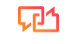 نموذج وصف الوحدةنموذج وصف المادة الدراسيةمعلومات الوحدةمعلومات المادة الدراسيةمعلومات الوحدةمعلومات المادة الدراسيةمعلومات الوحدةمعلومات المادة الدراسيةمعلومات الوحدةمعلومات المادة الدراسيةمعلومات الوحدةمعلومات المادة الدراسيةمعلومات الوحدةمعلومات المادة الدراسيةمعلومات الوحدةمعلومات المادة الدراسيةمعلومات الوحدةمعلومات المادة الدراسيةعنوان الوحدةحقوق الإنسان والديمقراطيةحقوق الإنسان والديمقراطيةحقوق الإنسان والديمقراطيةحقوق الإنسان والديمقراطيةتسليم الوحدةتسليم الوحدةتسليم الوحدةنوع الوحدةبببب☒نظرية☐محاضرة☐مختبر☐درس تعليمي☐عملي☐ندوة☒نظرية☐محاضرة☐مختبر☐درس تعليمي☐عملي☐ندوة☒نظرية☐محاضرة☐مختبر☐درس تعليمي☐عملي☐ندوةرمز الوحدةUOK 103UOK 103UOK 103UOK 103☒نظرية☐محاضرة☐مختبر☐درس تعليمي☐عملي☐ندوة☒نظرية☐محاضرة☐مختبر☐درس تعليمي☐عملي☐ندوة☒نظرية☐محاضرة☐مختبر☐درس تعليمي☐عملي☐ندوةاعتمادات النظام الأوروبي2222☒نظرية☐محاضرة☐مختبر☐درس تعليمي☐عملي☐ندوة☒نظرية☐محاضرة☐مختبر☐درس تعليمي☐عملي☐ندوة☒نظرية☐محاضرة☐مختبر☐درس تعليمي☐عملي☐ندوةSWL (ساعة / نصف)60606060☒نظرية☐محاضرة☐مختبر☐درس تعليمي☐عملي☐ندوة☒نظرية☐محاضرة☐مختبر☐درس تعليمي☐عملي☐ندوة☒نظرية☐محاضرة☐مختبر☐درس تعليمي☐عملي☐ندوةمستوى الوحدةمستوى الوحدة1فصل التسليمفصل التسليمفصل التسليمفصل التسليم2قسم الإدارةقسم الإدارةهندسة الطب الحياتي كليةهندسةهندسةهندسةهندسةقائد الوحدةبريد إلكترونيأكاد زعيم الوحدة. عنوانأكاد زعيم الوحدة. عنوانمؤهلات قائد الوحدةمؤهلات قائد الوحدةمؤهلات قائد الوحدةمؤهلات قائد الوحدةمدرس الوحدةد. واثق  قاسم مطرود                          د. واثق  قاسم مطرود                          بريد إلكترونيبريد إلكترونيبريد إلكترونيبريد إلكترونيبريد إلكترونياسم المراجع النظيراسم المراجع النظيربريد إلكترونيبريد إلكترونيبريد إلكترونيبريد إلكترونيبريد إلكترونيتاريخ موافقة اللجنة العلميةتاريخ موافقة اللجنة العلميةرقم الإصداررقم الإصداررقم الإصدارالعلاقة مع الوحدات الأخرىتتوافق مع المواد الدراسية الأخرىالعلاقة مع الوحدات الأخرىتتوافق مع المواد الدراسية الأخرىالعلاقة مع الوحدات الأخرىتتوافق مع المواد الدراسية الأخرىالعلاقة مع الوحدات الأخرىتتوافق مع المواد الدراسية الأخرىوحدة المتطلبات الأساسيةلا أحدنصف السنةوحدة المتطلبات المشتركةلا أحدنصف السنةأهداف الوحدة ومخرجات التعلم والمحتويات الإرشاديةأهداف الدراسة ونتائج التعلم والمحتويات التجريبيةأهداف الوحدة ومخرجات التعلم والمحتويات الإرشاديةأهداف الدراسة ونتائج التعلم والمحتويات التجريبيةأهداف الوحدةالهدف الدراسيتعريف الطلبات بالنظام الديمقراطي واساسياته .تعريف الطلبة وواجباته التي تبرز بها في ظل نظام الديمقراطية .تعريف الطلبة وكذلك حقوقهم الإنسانية وكيفية التمتع بها والدفاع عنها .تعريف الطلبة بالنظام الديمقراطية في العراق ودستور العراق الجديد لعام 2003 .نتائج التعلم الوحدةمخرجات التعليم في المرحلة المتوسطةالمعرفة والفهم :من خلال القاء المحاضرات الصفية .تكليف الطلبة بقراءة كتاب معين .تكليف الطلبة بواجب بيتي باعداد تقرير عن موضوع معين .الامتحانات الشفهيالمحتويات الإرشاديةالاشتراكات الترويجيةيتكون من جزئين الأول يختص بالتعريف البشري وهمالمواضيع التي يتعرف عليها الطلاب على حقوقهم .ويتضمن الجزء الثاني التعريف بالديمقراطية والطبيعةالديمقراطية والحكم بالنظام الديمقراطي تغيرت عن التمييز بالنظام الديمقراطي في العراق استراتيجيات التعلم والتدريسللتعليم والتعليماستراتيجيات التعلم والتدريسللتعليم والتعليمالاستراتيجياتمحاظرات شرحية مكتوبة-اسئلة واجوبة-الترجمة عوارض معينةعبء عمل الطالب (SWL)الحمل الدراسي للطالبعبء عمل الطالب (SWL)الحمل الدراسي للطالبعبء عمل الطالب (SWL)الحمل الدراسي للطالبعبء عمل الطالب (SWL)الحمل الدراسي للطالبSWL منظم (ساعة/نصف)الحمل المفترض للطالب خلال الفصل30SWL منظم (ح/ث)الكتاب المقدس يدرس للطالب أسبوعيا2SWL غير منظم (ساعة/نصف)الحمل حسب غير المتوقع للطالب خلال الفصل30SWL غير منظم (ح/ث)""الحمل المفترض غير للطالب أسبوعيا""2إجمالي SWL (ساعة/نصف)الحمل الكلي للطالب خلال الفصل606060تقييم الوحدةتقييم المادة الدراسيةتقييم الوحدةتقييم المادة الدراسيةتقييم الوحدةتقييم المادة الدراسيةتقييم الوحدةتقييم المادة الدراسيةتقييم الوحدةتقييم المادة الدراسيةتقييم الوحدةتقييم المادة الدراسيةمثلمثلالوقت/الرقمالوزن (العلامات)الأسبوع المستحقنتائج التعلم ذات الصلةالتقييم التكوينيالإختبارات420% (10)5، 10النداء رقم 1 و2 و10 و11التقييم التكوينيتعيينات210% (10)2، 12النداء رقم 3 و4 و6 و7التقييم التكوينيتقرير110% (10)13النداء رقم 5 و8 و10التقييم التلخيصيإختبار نصف الفصل2 ساعة10% (10)7لو # 1-7التقييم التلخيصيإمتحان نهائي2ساعة50% (50)16الجميعالتقييم الإجماليالتقييم الإجماليالتقييم الإجمالي100% (100 علامة)خطة التسليم (المنهج الأسبوعي)المنهاج الاسبوعي اعمليخطة التسليم (المنهج الأسبوعي)المنهاج الاسبوعي اعمليالمواد المغطاةأسابيعحقوق الإنسان . تعريفها . اهدافهاحقوق الإنسان في الحضارات القديمةوفيالشرائعة السماوية 1حقوق الإنسان في تاريخ المعاصر والحديث: الاعتراف بالإنسان منذ الحرب العالمية ألاولى وطائفة الأمم المتحدةالاعتراف به وبالتالي الإنسان اللاتفاقية أوربية لحقوق الإنسان 1950 الأمريكية الميثاق العربي لحقوق الإنسان 1969 الميثاق العربي لحقوق الإنسان 19812منظمات حقوق الإنسان وحقوق الإنسان ( 1- اللجنة الدولية للصليب الأحمر، 2- منظمة العفو الدوليةمنظمة مراقبة حقوق الإنسان، المنظمات الوطنية لحقوق الإنسانحقوق الإنسان في الدستور العراقي (الحق والحريات في دستور جمهورية العراق نهائي 2005 )3اتفاق بين حقوق الإنسان والحريات العامة في الحماية العالمية لحقوق الإنسان في الإعلان العالمي لحقوق الإنسانفي المواثيق غير المباشرة والدساتير الوطنية حقوق الإنسان الاقتصادية والاجتماعية والبيئية الثقافية والتنموية وحقوق الإنسان المدنية السياسية.4حقوق الإنسان الحديثة ( الحق في التنمية، الحق في البيئة النظيفة، الحق في التضامن، الحق في الدين )ضمانات حماية حقوق الإنسان على الصعيد الوطني . صلاحيات في الدستور والقوانين الضمانات في مبدا بداية القانون اختلافات في ظل الدستورية الضمانات في حرية الصحافة والراي العام دور المنظمات غير الحكومية في حماية وحماية حقوق الإنسان5ضمانات محمية لحماية حقوق الإنسان على المستوى الدوليدور الأمم المتحدة ووكالاتها القضائية في توفير الضماناتالمنظمات التنظيمية ( الجامعة العربية ، الاتحاد الأوروبي ، الاتحاد الأوروبي ، منظمة الدول الأعضاء ) دور المنظمات الدولية غير الحكومية والراي العام في احترام وحماية حقوق الإنسان المؤسسة العامة للحريات ،اصل الحقوق والحريات ، موقف الشرع من الحقوق والحريات البائعة ،استخدام مصطلح الحريات العامة6دولة تعمل بعدات دولةتنظيم الحريات العامة من قبل السلطات العامة7التطور : التطور لمفهوم المفهوم التطور الحديث لمفهوم البدء بين الجنسينليتخذوا بين الافراد حسب تقديرهم وعنصرهم8الديمقراطية تعريفها وانواعها 9مقومات وسوقات الديمقراطية10النظام الجديد في الدستور العراقي 2003-مسابقات-الاحزاب السياسية -11,الحريات الأساسية ، حريات النسخ ، الرياضيات الاقتصادية والاجنماعيةمفهوم الحريات و تصنيف الحريات العامة12التقدم العلمي والتقني والحريات العامة مستقبل الحريات العامة13المفهوم العام للوعي ( تعريف الوعي البيئي والوعي المائي والحاجة لدراسته ) مفهوم الوعي البيئي تحقيق الوعي البيئيابعاد الوعي المائيالتحديات التي تواجه المياه في العراقإجراءات لحل آزمة المياه الموارد14تعريف الابادة الجماعية ، اختار الوحدة المتحدة بشان الابادة الجماعية عمليات الابادة الجماعية، جريمة الابادة الجماعية، جرائم الابادة الجماعية، جرائم ضد الإنسانية جرائم حزب البعث الاشتراكي حقوق ذوي الإعاقة15مصادر التعلم والتدريسمصادر التعلم والتدريسمصادر التعلم والتدريسمصادر التعلم والتدريسمصادر التعلم والتدريسمصادر التعلم والتدريسنصمتوفر في المكتبة؟النصوص المطلوبةسيدة حقوق الإنسان والديمقراطية الجامعة الوسطىلاالنصوص الموصى بها د. فاروق السامرائي ، حقوق الإنسان في القرأن الكريم ، مركز دراسات الوحدة العربية ، بيروت ، 2002رعد ناجي الجدة واخرون ، حقوق الإنسان والطفل والديمقراطية ، 2009 .لاالمواقع الإلكترونية		مخطط الدرجاتمخططات درجات الحرارة		مخطط الدرجاتمخططات درجات الحرارة		مخطط الدرجاتمخططات درجات الحرارة		مخطط الدرجاتمخططات درجات الحرارة		مخطط الدرجاتمخططات درجات الحرارةمجموعةدرجةالتقديرالعلامات (٪)تعريفمجموعة النجاح(50 - 100)أ -ممتازموافق90 - 100أداء مذهلمجموعة النجاح(50 - 100)ب -جيد جدًاجيد جدا80 - 89فوق المتوسط ​​مع بعض الأخطاءمجموعة النجاح(50 - 100)ج -جيدجيد70 - 79عمل سليم مع وجود أخطاء ملحوظةمجموعة النجاح(50 - 100)د -مرضمتوسط60 - 69عادلة ولكن مع عيوب كبيرةمجموعة النجاح(50 - 100)ه -كافٍمقبول50 - 59العمل يلبي الحد الأدنى من المعاييرمجموعة فاشلة(0 – 49)العملات الأجنبية –يفشلراسب(قيد المعالجة)(45-49)مطلوب المزيد من العمل ولكن تم منح الائتمانمجموعة فاشلة(0 – 49)F -يفشلراسب(0-44)كمية كبيرة من العمل المطلوبملحوظة:ماركسسيتم تقريب المنازل العشرية أعلى أو أقل من 0.5 إلى العلامة الكاملة الأعلى أو الأدنى (على سبيل المثال، سيتم تقريب العلامة 54.5 إلى 55، بينما سيتم تقريب العلامة 54.4 إلى 54.الجامعةلديه سياسة عدم التغاضي عن "فشل التمرير القريب" لذا فإن التعديل الوحيد للعلامات الممنوحة بواسطة العلامة (العلامات) الأصلية سيكون التقريب التلقائي الموضح أعلاه.ملحوظة:ماركسسيتم تقريب المنازل العشرية أعلى أو أقل من 0.5 إلى العلامة الكاملة الأعلى أو الأدنى (على سبيل المثال، سيتم تقريب العلامة 54.5 إلى 55، بينما سيتم تقريب العلامة 54.4 إلى 54.الجامعةلديه سياسة عدم التغاضي عن "فشل التمرير القريب" لذا فإن التعديل الوحيد للعلامات الممنوحة بواسطة العلامة (العلامات) الأصلية سيكون التقريب التلقائي الموضح أعلاه.ملحوظة:ماركسسيتم تقريب المنازل العشرية أعلى أو أقل من 0.5 إلى العلامة الكاملة الأعلى أو الأدنى (على سبيل المثال، سيتم تقريب العلامة 54.5 إلى 55، بينما سيتم تقريب العلامة 54.4 إلى 54.الجامعةلديه سياسة عدم التغاضي عن "فشل التمرير القريب" لذا فإن التعديل الوحيد للعلامات الممنوحة بواسطة العلامة (العلامات) الأصلية سيكون التقريب التلقائي الموضح أعلاه.ملحوظة:ماركسسيتم تقريب المنازل العشرية أعلى أو أقل من 0.5 إلى العلامة الكاملة الأعلى أو الأدنى (على سبيل المثال، سيتم تقريب العلامة 54.5 إلى 55، بينما سيتم تقريب العلامة 54.4 إلى 54.الجامعةلديه سياسة عدم التغاضي عن "فشل التمرير القريب" لذا فإن التعديل الوحيد للعلامات الممنوحة بواسطة العلامة (العلامات) الأصلية سيكون التقريب التلقائي الموضح أعلاه.ملحوظة:ماركسسيتم تقريب المنازل العشرية أعلى أو أقل من 0.5 إلى العلامة الكاملة الأعلى أو الأدنى (على سبيل المثال، سيتم تقريب العلامة 54.5 إلى 55، بينما سيتم تقريب العلامة 54.4 إلى 54.الجامعةلديه سياسة عدم التغاضي عن "فشل التمرير القريب" لذا فإن التعديل الوحيد للعلامات الممنوحة بواسطة العلامة (العلامات) الأصلية سيكون التقريب التلقائي الموضح أعلاه.